МОП «Развитие»Утверждаю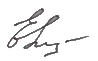 Директор Е. Шаламова 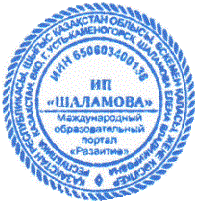 _________________ 01.12.2017 годаПоложение о серии олимпиад «Зима 2017»I. Общие положения.1.1. Настоящее положение определяет цели, задачи, порядок предоставления информационных услуг и дальнейших услуг по обработке полученных данных в виде организации и проведения международных дистанционных олимпиад по предметам среднего образования (далее – Олимпиады), организационное и методическое обеспечение, порядок участия в олимпиадах и порядок определения победителей.1.2. Официальный сайт проводимых олимпиад: http://portalrasvitie.ru/1.3. Организатором олимпиады является МОП «Развитие»1.4. Вся информация о проведении и сроках регистрации на олимпиады публикуется в этом положении, а также на официальном сайте.1.5. Проводимые Олимпиады являются коммерческими. Оплата за участие в Олимпиаде осуществляется за счёт собственных средств участников. Стоимость услуг МОП «Развитие» 100 рублей (500 тенге) за одного участника.1.6. Подача заявки на участие в Олимпиаде и её оплата подразумевает полное согласие с Пунктами данного Положения.1.7. Олимпиады проводятся по заданиям, составленным на основе типовых общеобразовательных программ основного общего и среднего (полного) общего образования.1.8. Рабочим языком проведения олимпиад является русский и казахский языки.2. Цели и участники.2.1. Основными целями олимпиад являются: - повышение интереса к изучаемым предметам; - развитие у обучающегося интереса к учёбе.2.2. Дистанционные олимпиады могут использоваться в качестве подготовки к предметным олимпиадам, составленным и проводимым Министерством образования соответствующего региона.2.3. В Дистанционных олимпиадах имеют право участвовать школьники и учащиеся общеобразовательных учреждений, колледжей, средних специальных, профессионально-технических учреждений. Учителя и преподаватели помогают организовать участие в Олимпиадах.2.4. В Олимпиадах на добровольной основе принимают участие лица, осваивающие общеобразовательные программы среднего (полного) общего образования.3. Перечень Олимпиад.3.1. Олимпиады проводятся по предметам общеобразовательной программы обучения, указанным на официальном сайте.4. Регистрация, порядок проведения, условия.4.1. Для участия в Олимпиаде необходимо зайти на страницу Олимпиады http://portal-rasvitie.nubex.ru/admin/index.php/lang/ru/module/Editor/action/Show/storageId/12531  и заполнить заявку на участие в выбранной Олимпиаде.4.2. Далее необходимо оплатить заявку на участие через платёжную систему для резидентов РФ (или реквизиты) и по реквизитам для резидентов Казахстана и через форму «Отправить квитанцию за участие в олимпиаде» - прикрепить квитанцию об оплате Олимпиады.4.3. После заполнения заявки участник должен получить задания, самостоятельно их решить и загрузить ответы через форму «Внести ответы ученика».4.4. Организаторы не несут ответственности за технические, организационные и другие причины, помешавшие оплатить заявку вовремя или подтвердить оплату через форму «Отправить квитанцию за участие в олимпиаде». Организаторы также не несут ответственности в случае, если участник Олимпиады не смог оплатить заявку по причине неправильного ввода реквизитов для оплаты.4.5. Организаторы не несут ответственности за неправильно введённые данные пользователя и ответы к заданиям, и, как следствие, неправильно сформированные результаты.5.Форс-мажор.Ни одна из сторон не будет нести ответственность за полное или частичное невыполнение своих обязательств, если оно явилось следствием обстоятельств непреодолимой силы. Возникших после акцента настоящей публичной оферты в результате событий экстраординарной природы, которые Сторона не могла предвидеть или предотвратить любыми средствами. Следующие обстоятельства считаются экстраординарными событиями: наводнение, пожар, землетрясение или другие стихийные бедствия, а также война, военные действия, акты или действия властей, Dos или DDos-атака на сервера организатора, хакерские взломы и атаки, а также другие обстоятельства, не зависящие от воли обеих Сторон.6. Сроки, порядок и условия проведения олимпиад.6.1. Подача заявок начинается 01 сентября 2017 года и заканчивается 30 ноября 2017 года.6.2. Получение вариантов заданий, проведение олимпиады, внесение ответов осуществляется на странице Олимпиады http://portal-rasvitie.nubex.ru/9778/27519/27752/. Выдача электронных наградных материалов осуществляется сразу же, после получения ответов ученика и оплаты за олимпиаду, и отправляется на электронную почту участника Олимпиады, которую он указал в заявке. 6.3. Подведение итогов, публикация общих результатов будет осуществлена 1 марта 2018 года на странице Олимпиады.7. Награждение участников.7.1. Победители Олимпиад награждаются Дипломами победителя 1-й, 2-й и 3-й Степени, остальные участники – Сертификатами участника. Также победители получают Благодарственные письма родителям.7.2.Все учителя, которые будут участвовать в Олимпиаде со своими учениками, получат Благодарности.7.3. Учителя, ученики которых получили хотя бы один Диплом победителя, получат свидетельства о подготовке победителя Дистанционной Олимпиады.